  Министерство образования и науки Астраханской области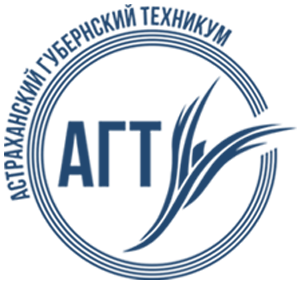 ГОСУДАРСТВЕННОЕ БЮДЖЕТНОЕ ПРОФЕССИОНАЛЬНОЕ ОБРАЗОВАТЕЛЬНОЕ УЧРЕЖДЕНИЕ АСТРАХАНСКОЙ ОБЛАСТИ «АСТРАХАНСКИЙ ГУБЕРНСКИЙ ТЕХНИКУМ»ПЕДАГОГИЧЕСКИЙ  ПРОЕКТ«Влияние кинезиологических  упражнений на развитие интеллекта  и речи слабовидящих детей старшего дошкольного и младшего школьного возраста»Составила учитель-логопедЕремицкая Лариса Вячеславнаг. Астрахань 2022 г.Актуальность проекта."Движение может заменить лекарство-но ни одно лекарство не заменит движение".Ж. Тассо     Развитие головного мозга ребенка начинается внутриутробно и активно продолжается после рождения. Единство мозга складывается из деятельности двух полушарий, тесно связанных между собой системой нервных волокон (мозолистое тело). Нарушение мозолистого тела искажает познавательную деятельность детей. Нарушаются пространственная ориентация, адекватное эмоциональное реагирование, координация работы зрительного и аудиального восприятия с работой пишущей руки. Ребенок в таком состоянии не может читать и писать, воспринимать информацию на слух или глазами, т.е  в последнее время отмечается увеличение количества детей с фонетико-фонематическими нарушениями в речи, а также с общим недоразвитием речи.    Для преодоления у таких детей нарушений, а так же предупреждения развития патологических состояний необходимо начинать с развития движений пальцев и тела. Развивающая работа должна быть направлена от движений к мышлению, а не наоборот. Одним из составляющих элементов такой работы является кинезиологическая коррекция. Кинезиология – наука о развитии головного мозга через движение. Она существует уже двести лет и используется во всем мире.        Развивая моторику, мы создаём предпосылки для становления многих психических процессов. Работы В.М. Бехтерева, А.Н. Леонтьева, А.Р. Лурия, Н.С. Лейтеса, П.Н. Анохина, И.М. Сеченова доказали влияние манипуляций рук на функции высшей нервной деятельности, развитие речи. Такое близкое соседство двигательной проекции руки и речевой зоны даёт возможность оказывать большое влияние на развитие активной речи ребёнка через тренировку тонких движений пальцев рук. И. П. Павлов писал: «развитие функций обеих рук и связанное с этим формирование речевых «центров» в обеих полушариях даёт человеку преимущества в интеллектуальном развитии, поскольку речь теснейшим образом связана с мышлением».                                                                                  Развитие зрительного восприятия и двигательной сферы ребенка тесно связаны с момента его рождения. Если в первые месяцы жизни ребенка движения рук и ног учат его видеть предметы, фиксировать свое внимание на движущемся объекте, то к 5-6 месяцам соотношение зрения и двигательной сферы изменяется. Глаз начинает играть ведущую роль в формировании движений, коррекции их точности и направленности. Именно поэтому двигательная сфера детей с нарушениями зрения развивается иначе, чаще запаздывает в развитии, так как нарушенное зрение не обеспечивает необходимый контроль за движениями. У таких детей чаще, чем у нормально видящих, можно наблюдать отсутствие самоконтроля, саморегуляции движений. Характерна нескоординированность зрительнодвигательных функций, нарушение микроориентирования и нарушение тонуса различных групп мышц, задержка в развитии зрительно-моторных координаций.                                                                                                Поэтому в свою коррекционно - развивающую деятельность по всем основным направлениям работы учителя-логопеда  с детьми я включила образовательную кинезиологию («Гимнастика мозга», основанная на методике Пола и Гейла Дениссон) - наука о развитии умственных способностей и физического здоровья через определенные двигательные упражнения. Направлена на то, чтобы развить связи между правым и левым полушарием мозга и добиться гармоничного развития их у ребёнка.   Вся работа в данном направлении строится на связи трех элементов: мозга, тела и эмоций. Применение приёмов кинезиологии развивает тело, моторные навыки, навыки самоконтроля и саморегуляции, позволяют снизить утомляемость, наблюдается существенное улучшение всех зрительных функций у детей с различными нарушениями зрения, формирует пространственную ориентировку, позволяет улучшить психические процессы, мыслительную деятельность детей. Специальные кинезиологические упражнения обладают оздоравливающим и антистрессорным эффектом.                                                                 Так же, данная технология очень удобна в применении, ее можно использовать     в любом пространстве и без дополнительных атрибутов, только с использованием ресурсов собственного тела и эмоций.      Организация и планирование проектной деятельности ведется по 3 направлениям:работа с детьми;работа с педагогами;работа с родителями. Разработан перспективный план по этим направлениям. Участниками  реализации проекта являются учитель-логопед,  воспитатели групп, учителя начальных классов, музыкальный руководитель, инструктор по физкультуре, учитель ИЗО, родители учащихся и воспитанников.Основные направления реализации проекта:познавательно-речевое.  Методы осуществления:	Практические;Игровые.  Игровые упражнения и задания реализуются в индивидуальных, подгрупповых занятиях, в режимных моментах, в самостоятельной деятельности детей совместно со взрослыми.      Срок реализации     2021-2023 учебный год Вид проекта: долгосрочный      Цель проекта: • Развитие межполушарного взаимодействия, способствующее активизации мыслительной и речевой деятельности. Задачи проекта:• развитие межполушарной специализации;• развитие межполушарного взаимодействия;• синхронизация работы полушарий;• снятие эмоциональной напряженности;• развитие мелкой моторики;• развитие способностей;• развитие памяти, внимания;• развитие мышления;• коррекция речевых нарушений Ожидаемые результаты:• Снижение тревожности, пропадание страха отвечать, дети станут спокойнее и увереннее. • Повышение мотивация к обучению. • Развитие устной  речи. • Формирование  логического мышления. • Улучшение коммуникативных навыков. . Значимость проекта:появились новые направления в сотрудничестве с семьей для решения проблемы неуспешности их детей;обогатить знания педагогов об эффективном методе всестороннего развития ребенка.Этапы проекта.Виды работ по проекту.Содержание коррекционно-развивающих кинезиологических занятий.В своей логопедической работе с детьми  я использую следующие кинезиологические методы:Растяжки – они нормализуют тонус мышц. Гипертонус (неконтролируемое чрезмерное мышечное напряжение), гипотонус (неконтролируемая мышечная вялость) мышц.Гипертонус – проявляется, как правило, в двигательном беспокойстве, нарушении сна. У детей с гипертонусом ослаблено произвольное внимание, нарушены двигательные и психические реакции.Гипотонус сочетается с замедленной переключаемостью нервных процессов, эмоциональной вялостью, низкой мотивацией и слабостью волевых усилий. Именно поэтому в самом начале занятий ребенку необходимо дать почувствовать его собственный тонус и показать варианты работы с ним на самых наглядных и простых примерах, одновременно обучая возможным приемам релаксации.Дыхательные упражнения.Дыхание – самая важная физическая потребность тела. Дыхательные упражнения улучшают ритмику организма (активность мозга, ритм сердца, пульсация сосудов), развивают самоконтроль и произвольность. Умение произвольно контролировать дыхание развивает самоконтроль над поведением. Особенно эффективны дыхательные упражнения для коррекции детей с синдромом дефицита внимания и гиперактивностью. Глазодвигательные упражнения.Они позволяют расширить поле зрения, улучшить восприятие.  Одновременные и разнонаправленные движения глаз и языка развивают межполушарное взаимодействие и повышают энергетизацию всего организма. Движение глаз активизируют процесс обучения и являются одним из необходимых условий осуществления чтения.Телесные упражнения. При их выполнении развивается межполушарное взаимодействие, снимаются синкинезии (непроизвольные, непреднамеренные движения) и мышечные зажимы. Интересно отметить, что человек может мыслить, сидя неподвижно. Однако для закрепления мысли необходимо движение. В результате движений во время мыслительной деятельности простраиваются нейронные сети, позволяющие закрепить новые знания.  При регулярном выполнении реципрокных (перекрестных) движений образуется и миелинизируется большое количество нервных путей, связывающих полушария головного мозга, что способствует развитию психических функций.5. Тренировка тонких движений пальцев рук стимулирует общее развитие речи. (морфологическое и функциональное  формирование речевых областей совершается под влиянием кинестетических импульсов от рук), а также является мощным средством повышения работоспособности головного мозга.6. МассажОсобенно эффективным является массаж  пальцев рук и ушных раковин. Специалисты насчитывают около 148 точек, расположенных на ушной раковине, которые соответствуют разным частям тела. Точки на верхушке уха соответствуют ногам, а на мочке уха – голове.7. Упражнения для релаксации способствуют расслаблению, снятию напряжения.Результаты реализации проекта:Протокол результата оценки готовности детей к школе подготовительной группы за 2021 – 2023 г.г.  Таким образом, кинезиотерапия имеет коррекционно-развивающее, образовательное и воспитательное значение для детей с ФФНР и ОНР. Их можно рассматривать как эффективное средстводля снижения тревожности, повышения мотивации, самооценки,улучшение коммуникативных навыков,развития когнитивных функцийразвитие устной речи.     Реализация предложенных направлений коррекционно-логопедической работы в ходе обучения детей с ОНР позволит успешно подготовить детей к обучению в школе.Аннотация  Проект «Влияние кинезиологических  упражнений на развитие интеллекта и речи слабовидящих детей» предназначен для детей с тяжелыми нарушениями речи  5 – 8 лет, рассчитан на два года обучения. Проблема нарушений речи у детей не утратила своей актуальности.  Данный проект носит чисто практический характер и представляет собой комплект дидактического материала (игровых упражнений и заданий) Игровые упражнения направлены на развитие мелкой моторики рук, фонематического восприятия, зрительного восприятия. Предлагаемые упражнения сочетают взаимодействие речевого, речедвигательного, зрительного, слухового анализаторов. В работе включены технологии арттерапии для развития психических процессов.  Все это служит не только для развития интеллекта и  речи у детей с ОНР и ФФНР, но и для работы с сохранными детьми. Приложение 1Использование технологии арттерапии в работе с детьми  с ФФНР и ОНР. Система деятельности по арттерапии предполагает несколько направлений: «Ручная терапия»Массаж пальцев и ладонейСамомассаж , сопровождая веселыми стихами, поговорками, чистоговорками на автоматизацию проблемных звуков.Материал: камушки, шишки, орешки, пластмассовые шарики, мячи, карандаши, деревянные ложки, музыкальные игрушки и  т.д.«Сказкотерапия» -  кукольный театр  -  Би-ба-бо», куклы марионетки, пальчиковые куклы, теневые, веревочные, плоскостные, куклы костюмы, БИБАБО, перчаточные куклы.В формировании мелкой и общей моторики важное место занимает театр би-бо-бо, а также варежковый театр. Совместно с родителями мы сделали своеобразную стойку – теремок. Она вмещает в себя одежду для ряженья и сказочные варежки – зверюшки. Дети имеют возможность самостоятельно надеть варежку любого героя и манипулировать ею при показе сказки, потешки или инсценировки.  Сначала варежки с персонажами я надеваю на свои руки и рассказываю сказку, затем я только рассказываю, а дети выполняют движения руками, потом включаю в диалог детей, а уже после этого дети самостоятельно обыгрывают те или иные сказки и ситуации. Это способствует развитию диалогической и монологической речи, интонационной выразительности речи, координации речи, а также развитию моторики. «Пескотерапия»  У детей с ОНР плохо развита мелкая моторика рук, имеются нарушения в развитии эмоциональной сферы, повышен уровень тревожности, поэтому в работе мы решили использовать песок. Трогая руками песчинки, дети развивают движения пальцев рук, что напрямую влияет на развитие речи. Существует выражение «через руки к речи». Игра с песком – это доступная и естественная для каждого ребенка форма деятельности. Песок обладает медиативными свойствами, снимает возбуждение, полезен гиперактивным детям. Рисуя песком дети фантазируют, развивают свои творческие способности. Результатом коррекционной работы, с использованием игр на песке, становится постепенное развитие творческой активности, расширение ролевого поведения, коммуникативной функции речи.Психогимнастика.   Это курс специальных занятий ( этюдов, упражнений, игр) Дети обучаются азбуке  выражения эмоций – выразительным движениям. В психогимнастике придается большое значение общению детей со сверстниками.«Логоритмика»  является частью кинезиотерапии. Это система двигательных упражнений, которые сочетаются  с произнесением речевого материала. Драматерапия  (театрализованная деятельность)  Во время обучению постановке инсценировки  дети учатся подчинять свои действия определенному образцу, правилу поведения, пытается вникнуть в причины поступков литературных героев. Театрализация способствует развитию фантазии, воображения, концентрации внимания, совершенствованию познавательной деятельности. Подготовка и участие в театрализованных действиях расширяют знания детей об окружающем мире, повышает познавательную активность. Драматизация положительно влияет на сюжетно-ролевую игру, усложняя ее содержание и формы.Музыкотерапия:  Метод, использующий музыку в качестве коррекции эмоциональных отклонений, двигательных и речевых расстройств, коммуникативных затруднений, отклонений в поведении. Развивает двигательную сферу, мышечную активность, координацию движений, движение рук и мелкой моторики, учить навыкам мимики и пантомимики в передаче игровых образов;Приложение 2Схема использования нейропсихологического тестирования и инновационных методов обследования детей.Приложение 3Комплекс кинезиологических упражнений №1 (для слабовидящих детей).
Самомассаж ушных раковин. «Взяли ушки за макушки»(самомассаж ушной раковины выполняется большим и указательными пальцами – большой палец находится сзади):Взяли ушки за макушки (большим и указательным пальцами с обеих сторон)Потянули… (несильно потянуть вверх)Пощипали… Вниз до мочек добежали. (несильные нажимы пальцами, с постепенным продвижением вниз)Мочки надо пощипать:(пощипывание в такт речи)Пальцами скорей размять…(приятным движением разминаем между пальцами)Вверх по ушкам проведём И к макушкам вновь придём. (провести по краю уха, слегка сжимая большим и указательным пальцами) Упражнение на растяжку.Упражнение “Дерево”.  Исходное положение – сидя на корточках. Спрятать голову в колени, обхватить их руками. Представьте, что вы - семечко, которое постепенно прорастает и превращается в дерево. Медленно поднимитесь на ноги, затем распрямите туловище, вытяните руки вверх. Затем напрягите тело и вытянитесь. Подул ветер – вы раскачиваетесь, как дерево. Дыхательные упражнения (диафрагмальное дыхание)Упражнение выполняется в положении сидя. Одна рука расположена на грудной клетке, другая на животе. Предложите ребенку вдохнуть через нос, так, чтобы живот надулся как мячик (следите, чтобы плечевой пояс был неподвижен, грудная клетка не поднималась), Выдох через рот.Подышите с ребёнком по следующей схеме под счёт:1. Вдох 1,2,3 - выдох 1, 2, 3 - 3 раза (обычное дыхание)2. Вдох 1,2,3,4 - выдох 1, 2, 3, 4 - 3 раза3. Вдох 1, 2, 3,4,5 - выдох 1, 2, 3, 4, 5 - 3 разаВдох делается через нос, а выдох через рот.Глазодвигательные упражнения, лежа.К работе подключается язык, следите за тем, чтобы рот у ребенка был открыт, а язык спокойно лежал на нижней губе.  Ребенок следит за яркой точкой на конце ручки (карандаша).  Ручка находится на расстоянии вытянутой руки ребенка, над переносицей. Перемещаем ее вправо, задерживаем на несколько секунд, затем влево – снова остановка, по такому же принципу производится перемещение вверх и вниз. В конце ручка перемещается к переносице малыша и задерживается на 1-2 секунды и удаляется на исходную позицию, где снова делается остановка.  Это первый уровень сложности. Второй уровень предполагает те же самые правила выполнения, но на уровне руки, согнутой в локте. Третий уровень – около переносицы ребенка.Телесные движения.Упражнение «Мычание». Расслабьтесь и мычите нравящуюся мелодию, любые естественные гневные звуки, при этом прикладывайте руки к разным частям тела, чтобы ощутить, как они вибрируют во время мычания. Это упражнение освобождает напряжение вокруг голосовых связок и горла.  Работа с вибрацией позволяет, кроме того, сбрасывать болезненные ощущения в разных частях тела. Упражнение «Напряжение и расслабление рук». Согните руки, держа их перед грудью параллельно полу. Закройте глаза, дышите легко т равномерно, крепок сожмите кулаки. Затем резко напрягите все мышцы рук от плеча до кисти. Кулаки надо сжать так, чтобы мышцы начали вибрировать. Продолжайте дышать легко и равномерно. Напрягайте мышцы до такой степени, чтобы появилось легкое ощущение боли. Опустите руки так, чтобы они свободно повисли вдоль тела. Расслабьте мышцы рук. Полностью расслабьтесь. Медленно вдыхайте и выдыхайте. Сосредоточьтесь на ощущениях тяжести и тепла в ваших руках, затем откройте глаза. Если ваши руки не стали теплыми, повторите упражнение. Оно поможет вам достичь быстрого физического расслабления, снять раздражение и беспокойство.Упражнения для релаксации “Дирижер” Встань, потянись, и приготовься слушать музыку, которую я сейчас включу. Сейчас мы будем не просто слушать музыку – каждый из нас представит себя дирижером, который руководит большим оркестром (используется музыка для релаксации)  Вслушивайся в музыку и начинай в такт ей двигать руками, как будто ты управляешь оркестром. Двигай теперь еще и локтями и всей рукой целиком… Пусть в то время как вы дирижируете, музыка течет через все твое тело. Дирижируйте всем своим телом и реагируй на слышимые тобой звуки каждый раз по – новому. Ты можешь гордиться тем, что у тебя такой хороший оркестр! Сейчас музыка кончится. Открой глаза и устрой себе самому и своему оркестру бурные аплодисменты за столь превосходный концерт. !!! Для лучшего достижения эффекта расслабления рекомендую фоном включить спокойную музыку для релаксации. https://melodia.space/muzika-dlia-meditaciy.html Комплекс кинезиологических упражнений №2  (для слепых детей)Самомассаж ушных раковин. «Взяли ушки за макушки»(самомассаж ушной раковины выполняется большим и указательными пальцами – большой палец находится сзади):Взяли ушки за макушки (большим и указательным пальцами с обеих сторон)Потянули… (несильно потянуть вверх)Пощипали… Вниз до мочек добежали. (несильные нажимы пальцами, с постепенным продвижением вниз)Мочки надо пощипать:(пощипывание в такт речи)Пальцами скорей размять…(приятным движением разминаем между пальцами)Вверх по ушкам проведём И к макушкам вновь придём. (провести по краю уха, слегка сжимая большим и указательным пальцами) Упражнение на растяжку.Упражнение “Дерево”.  Исходное положение – сидя на корточках. Спрятать голову в колени, обхватить их руками. Представьте, что вы - семечко, которое постепенно прорастает и превращается в дерево. Медленно поднимитесь на ноги, затем распрямите туловище, вытяните руки вверх. Затем напрягите тело и вытянитесь. Подул ветер – вы раскачиваетесь, как дерево. Дыхательные упражнения (диафрагмальное дыхание)Упражнение выполняется в положении сидя. Одна рука расположена на грудной клетке, другая на животе. Предложите ребенку вдохнуть через нос, так, чтобы живот надулся как мячик (следите, чтобы плечевой пояс был неподвижен, грудная клетка не поднималась), Выдох через рот.Подышите с ребёнком по следующей схеме под счёт:1. Вдох 1,2,3 - выдох 1, 2, 3 - 3 раза (обычное дыхание)2. Вдох 1,2,3,4 - выдох 1, 2, 3, 4 - 3 раза3. Вдох 1, 2, 3,4,5 - выдох 1, 2, 3, 4, 5 - 3 разаВдох делается через нос, а выдох через рот.Упражнение на развитие тактильных ощущений.	Упражнение «Что это такое?»	Взрослый раскладывает перед ребенком несколько предметов разной 	фактуры. Ребенку нужно потрогать предметы, назвать их и рассказать 	об их свойствах - холодные-теплые, гладкие-шершавые, мягкие-	твердые и т.п.                            Телесные движения.Упражнение «Мычание». Расслабьтесь и мычите нравящуюся мелодию, любые естественные гневные звуки, при этом прикладывайте руки к разным частям тела, чтобы ощутить, как они вибрируют во время мычания. Это упражнение освобождает напряжение вокруг голосовых связок и горла.  Работа с вибрацией позволяет, кроме того, сбрасывать болезненные ощущения в разных частях тела. Упражнение «Напряжение и расслабление рук». Согните руки, держа их перед грудью параллельно полу. Закройте глаза, дышите легко т равномерно, крепок сожмите кулаки. Затем резко напрягите все мышцы рук от плеча до кисти. Кулаки надо сжать так, чтобы мышцы начали вибрировать. Продолжайте дышать легко и равномерно. Напрягайте мышцы до такой степени, чтобы появилось легкое ощущение боли. Опустите руки так, чтобы они свободно повисли вдоль тела. Расслабьте мышцы рук. Полностью расслабьтесь. Медленно вдыхайте и выдыхайте. Сосредоточьтесь на ощущениях тяжести и тепла в ваших руках, затем откройте глаза. Если ваши руки не стали теплыми, повторите упражнение. Оно поможет вам достичь быстрого физического расслабления, снять раздражение и беспокойство.Упражнения для релаксации “Дирижер” Встань, потянись, и приготовься слушать музыку, которую я сейчас включу. Сейчас мы будем не просто слушать музыку – каждый из нас представит себя дирижером, который руководит большим оркестром (используется музыка для релаксации)  Вслушивайся в музыку и начинай в такт ей двигать руками, как будто ты управляешь оркестром. Двигай теперь еще и локтями и всей рукой целиком… Пусть в то время как вы дирижируете, музыка течет через все твое тело. Дирижируйте всем своим телом и реагируй на слышимые тобой звуки каждый раз по – новому. Ты можешь гордиться тем, что у тебя такой хороший оркестр! Сейчас музыка кончится. Открой глаза и устрой себе самому и своему оркестру бурные аплодисменты за столь превосходный концерт. !!! Для лучшего достижения эффекта расслабления рекомендую фоном включить спокойную музыку для релаксации. https://melodia.space/muzika-dlia-meditaciy.html Этап проектаЗадачисрокиподготовительныйСбор информации, работа с методической литературой2022-2023 г.ПрактическийРеализация проекта (проведение занятий, работа с родителями, представление опыта работы в рамках образовательного учреждения) 2023-2024 г.ИтоговыйОбобщение педагогического опыта по проекту(диагностика детей, презентация работы над проектом)май 2024 г.Работа с детьмиРабота с педагогамиРабота с родителямиИспользование кинезиологических упражнений на индивидуальных и подгрупповых занятиях.Диагностика детей. Знакомство педагогов с проектом «Влияние кинезиологических  упражнений на развитие интеллекта  и речи детей» на педсовете.Консультация  в виде презентации «Кинезиология»Показ открытых занятий с элементами кинезиологии.Оформление папки – передвижки: «Кинезиологические упражнения».Изготовление буклета для родителей «Кинезиологические упражнения».Проведение семинара – практикума для родителей: «Кинезиологические упражнений для развития интеллекта  и речи детей».Направление работыПеречень игр, игровых упражнений, заданий. (5 – 6 лет) (5 – 6 лет)1.  Имитация движений- Вращение пальцами карандаша;- Закручивание болтика, винтика, волчка;- Кормление рыбок, цыплят…;- Тест – «Кулак-ребро-ладонь» (ритм ладонями);- Поочередное отстукивание каждым пальцем в заданном темпе по поверхности стола;- Отстреливать каждым пальцем теннисный шар;- Тренировка захвата мяча разного диаметра;- Тренировка каждого пальца: сгибание и разгибание в кулак;-  Пальчики здороваются (каждый пальчик с большим).2.  Работа с пуговицами, бусами, мозаика, пазлы.-  Разбор пуговиц по величине, цвету, форме;-  Нанизывание пуговиц на проволоку, леску;-  Нанизывание шариков, бус, счетных косточек на шнурок. (бусы, часы, браслет);- Застегивание и расстегивание пуговиц;-  Выкладывание рисунка из пуговиц;-  Пришивание пуговиц;-  Работа с пазлами: составить из частей целый рисунок;3.  Работа со шнурком, лентой, полосками бумаг, ткани.- Продевание шнурка с правой и левой стороны: следы на дорожке, капельки дождя…;-  Завязывание и развязывание шнурков, узлов, банта, обуви..;-  Продевание шнура в отверстия, получая контур предмета: грибок, солнце, листок…;- Плетение коврика из бумаги, ткани…;- Изготовление елочных украшений из фантиков, цветных полосок (бусы, цепочки);-  Сложная шнуровка (несколько шнурков)-«Солнышко с лучами», «Туча с дождиком»;- «Кто быстрее намотает шнур?»;-  Плетение косичек: из ткани, «Манекен»;4.  Работа с карандашом.- Рисование свободное и на заданную тему;-  Штриховка;-  Дорисовывание;-  Обводка предметов по контуру;-  «Трудные виражи»;- Продолжи узор дальше;
- Срисуй;- Работа в тетради с клеточкой.5.  Оригами, геометрические конструкторы.-  Действие с бумагой: складывание, разворачивание, перелистывание, скатывание, разрывание, разглаживание;- Поделки игрушек: «Кошелек», «Лодочка», «Собака, кот»…-  Накручивание ленты в диски (посуда);-  «Танграм» , «Волшебный круг», «Головоломка Пифагора»..-  Работа со счетными палочками.;6.  Развитие тонкокоординированных движений рук.- лепка, рисование, аппликация, раскраска, работа с ножницами, нанизывание бус, конструирование, трафареты и т.д.;- комплекс упражнений для мелкой моторики рук;7.  Пространственное  восприятие и ориентировка в своем теле.- подними свою «главную» руку, подними другую, назови ее; покажи левую бровь; подними правое колено;- Усложнение: закрой правой рукой левый глаз; дотронься левой рукой правого уха, по хлопку логопеда меняем руки;- Стоя в колонне, назвать стоящего впереди, стоящего сзади. Стоя в шеренге, назвать стоящего слева, справа;АрттерапияАрттерапия Кукольный театр.-  Обыгрывание потешек, считалок, диалогов с использованием мягких игрушек, сказочных «варежек» , масок;-  Настольный театр;-  Театр «Би-ба-бо», «Теневой театр»;- Драматизация сказок, сценок, веселых стихов;-  Постановка кукольных спектаклей, сочинение историй, сказок;- Терапия детских неврозов, разрешение конфликтов;- В домашней обстановке.2.  Логоритмика-  Стишки с движением рук по всем лексическим темам.3.  Психогимнастика- Игры на развитие внимания, памяти,мышления 4.  Изотерапия- В книге А.В. Никитиной «Нетрадиционные техники рисования в детском саду» (СПб, КАРО, 2007год) описываются нетрадиционные художественно-графические технологии:Тычок жесткой полусухой кистью,Рисование пальчиками,Оттиск печатями из картофеля, ластика, паралона;Кляксография;Рисование веревочкой.5.  ПескотерапияРисуем: - Плоскими фигурами, формочками;- Пальчиком;- Природным материалом: камешками, ракушками, травинками…;- Одновременно двумя руками;- На мокром песке;- Детскими грабельками;- Печатание ладонями;- Дорисовывание изображения.              Игры:  - «Песочный дождик», «Волшебные отпечатки», «Необыкновенные следы», «Мы идем в гости к ежику – фигурки зверей», «Забавные ладошки», «Картины на песке», «Дорожки на песке», «Волшебные дюны», «Песочная река».6.  Музыкотерапия- развитие ритмопластики;-физкультурно-оздоровительные упражнения;7.  Физкультурные занятия 6 – 8 лет 6 – 8 лет1.  Восприятие и узнавание на материале предметов и геометрических фигур- название контурные, недорисованные, перечеркнутые, наложенные изображения предметов;- найти ошибку в изображении предмета;- распределить предметы по высоте;- геометрическое и цветовое лото;- сложить простые и сложные предметы из геометрических фигур ( цветок, машина…);-найти среди многих контуров фигур изображения заданной фигуры.2.  Развитие способности концентрации и переключения зрительного внимания.- проследить взглядом за прямой, кривой, ломаной линии;- найти определенное число различий в изображении предметов;- Игра «Счет с помехой» - называть и записывать цифры;-находить и вычеркивать буквы с крупным, мелким шрифтом, фигуры из ряда цифр, букв;- зашумленные картинки;- лабиринты:3.  Развитие зрительной и зрительно-моторной памяти.- работа с образцом: из палочек простые фигуры, рассмотреть 2 секунды, ребенок повторяет изображение;- запомнить цифровой ряд из фигур, повторить, постоянно увеличивая ряд;- рассмотреть изображения разных предметов, запомнить и на другом рисунке найти эти предметы;- игра «Найди отличия»;- запомнить парные картинки и восстановить пары;-игра: «Что изменилось». «Что на стало»;- - копировать фигуры с левым-правым поворотом;- дорисовать недостающие детали фигур;- дорисовать вторую половину картинки;- найти в ряде фигур, похожую на образце и обвести контур не отрывая карандаш от бумаги;-обвести контур по точкам,- заштриховать рисунок по заданному направлению;- провести линию от одного предмета к другому;- точно воспроизвести графический ряд;- рисовать в большой фигуры уменьшая и наоборот;- игра «Самолеты за облаками» - дети рисуют облака;- штриховка по образцу: очень сильно, средний нажим, слабый нажим;4. Формирование пространственного восприятия, зрительно-пространственного анализа и синтеза.- ориентировка в собственном теле;- определение расположения предметов по отношению к самому ребенку, сбоку, между двумя предметами- понимание и правильное употребление предлогов;- ориентировка в пространственном расположении частей предметов, изображений, букв, цифр;- назвать предметы, фигуры, цифры, буквы по порядку, слева направо, сверху-вниз;- расположить предметы по указанной схеме; по стрелкам,- найти предмет, букву, цифру по описанию.5.  Формирование временных ориентировок и представлений.- части суток дни недели,  и их последовательность;- последовательность времен года; месяцы- понимание наречий временного значения и их использования в речи;7.   Знакомство с тетрадью- знать: обложка, лист, страница, поля, линии: справа-налево, сверху-вниз, клетки-квадраты;- ориентировка на странице;-печатание букв, цифр по клеткам- графический диктант, считая по клеткам8.   Развитие букварного гнозиса.- выделение первого звука из ряда слов, называние буквы, отличие буквы от звука;- подбор зрительного образа к букве;- стихотворное описание буквы;- анализ размеров и расположения элементов буквы;- конструирование элементов буквы;- знакомство с обьемными вариантами буквы, закрепление образа буквы;- развитие тактильного восприятия буквы;- подбор  пары для буквы (другой шрифт);- узнавание недописанных букв, наложенных, непривычно расположенных;- нахождение букв, цифр неправильно написанных;- нахождении е букв, цифр и сочетание букв по заданному образцу.9.  Автоматизация смешиваемых букв.- знакомство с траекторией движения рук при написании;- написание букв по образцу, словесной инструкции;- изображение буквы (ф – встать, руки в бока);- слуховые и зрительные диктанты;- нахождение буквы по графическому изображению;- автоматизация изучаемой буквы в слогах; словах;- запись букв и составление из них слов.10. Дифференциация смешиваемых букв.- разобрать чем похожи, чем отличаются, уточнить артикуляцию звука;- записать смешиваемые буквы поэлементно и целостно;- реконструкция буквы в другую;- штриховка букв по образцу, символов («о» - круг);- найти и раскрасить буквы по различным  цветам;- дифференция букв в слогах ( составить слоги из букв, выделить различным цветом слоги), словах ( слова с пропущенными буквами, составить словосочетание из букв), предложениях ( найти буквы в предложениях и раскрасить разными цветами, вставить в предложение недописанные буквы) 11.  Графический диктант.- Игровые упражнения:- «Нарисуй как можно больше звезд» - рисуем краткие отрывистые точки;- «Изобрази осадки весной и летом, зимой» - ограничиваем верхние и нижние границы (тучи и земля);-«Нарисуй лучики солнца, стараясь не отрывать карандаш от бумаги» - плавные, медленные движения сверх вниз, снизу вверх.-«Котята собрались в гости к мышке» - выбрать определенный ход;-«Обведи карандашом бабочку, жука…» - ребенок выбирает определенный цвет ( формирование понятия «насекомые»)-«Помоги бабушке связать свитер, носки..» - штриховка различными способами (тема «Одежда»)-«Помоги котенку размотать и смотать клубки» - обвести клубочки по пунктирам;-«Найди картинку» - рисунки наложены друг на друга;12 ИКТ-компьютерные игры по автоматизации поставленных звуков.Результат.Сентябрь 2021г.Май 2023г.Высокий              5  - 23,8%13 – 61,9%Средний9  -  42,8%7 – 33,3%Низкий 7 – 33,4%1 - 4,8%Функции№Описание1 Кинестетический праксис – выполнение по зрительному образцу.12Соединить 1 и 2 пальцы в кольцо (правой, левой рукой)Пальцы сжаты в кулак, 2 и 3 пальцы вытянуты .2 Пространственный праксис – выполнение по зрительному образцу..1234«Голосование» - рука согнута в локте и поднята вверх.Рука перед грудью ладонью вниз.Левая рука касается правого ухаПравая рука касается левого уха3 Динамический праксис – смена трех положений.1Игра: « Кулак, ребро, ладонь»4 Выполнение графических проб – рисование узора в течении 20 секунд.12- рисование по образцу;- дорисовывание.5 Слухо-моторные – оценка ритмов.12Определить, сколько раз стучит логопед – 1, 2, 3Воспроизведение ритмов по слуховому образцу – 1,2,36 Стереогноз – на ощупь узнать предмет12Ощупывание правой рукой.Ощупывание левой рукой.7 Статистическая координация1Стоять с закрытыми глазами, вытянуть руки вперед, приставив носок к пятке другой ноги.8 Зрительная память1-Узнать изображения на одном листе:Схематичные,  наложенные изображения, сюжетная картинка9 Слухо-моторная память12- Воспроизведение ритмов по слуховому образцу:11-11-11;  111-111-111;- Акцентированные ритмы: 11-111-11;10 Речь1234- назвать изображения на сюжетной картине;- Повторить звуки: «у. б.л.н.д.т»; слоги: «ба-па, да-та» , слова: «точка, дочка, кораблекрушение; фраза: «В саду за высоким забором  росли яблони»- запоминание 5 слов в заданном порядке: «дом, кот, лес, ночь, звон»- повторение короткого рассказа11 Рисунок123- самостоятельно нарисовать: дом, человек;- Срисовать правой, левой рукой;-срисовать 5 фигур, образец убирается и ребенок выполняет по памяти12 Чтение, письмо (подготовительная группа)123-назвать буквы, прочесть отдельные слова, фразы;- скопировать 5 букв, затем воспроизвести их по памяти;-написать слова: дом, окно – правой и левой рукой.